R  E  P  U  B  L  I C A   M O L D O V A	                 Р Е С П У Б Л И К А   М О Л Д О В А         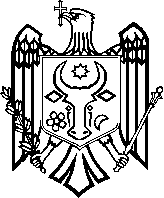 Raionul Anenii Noi 			             Район Анений НойConsiliul orăşenesc Anenii Noi	             Городской Совет  Анений Нойstr.Suvorov,6 tel. 0-265-2-26-65 2-21-08                            ул.Суворова,6 тел.0-265-2-26-65 2-21-08e-mail: primaria.aneni@gmail.com                                  e-mail: primaria.aneni@gmail.com                                                                                                                                         proiect                                                                           DECIZIE nr.5/8                                                                                                      din 17 septembrie 2021Cu privire la casarea mijloacelor fixe             În legătură cu expirarea duratei termenului de funcţionare utilă şi scoaterii din uz a unor obiecte din motivul degradării lor şi uzurii 100%, având  avizul procesele verbale ale comisiei de casare, urmare a prevederilor Instrucţiunii cu privire la evidenţa contabilă în contabilităţile centralizate din cadrul primăriilor satelor (comunelor), oraşelor, aprobată prin Ordinul Ministerului Finanţelor nr.94 din 19.07.2010, Instrucţiunii cu privire la evidenţa contabilă în instituţiile publice aprobată prin Ordinul Ministerului Finanţelor nr.93 din 19.07.2010, compartimentul - mijloace fixe, Regulamentului privind inventarierea, aprobat prin Ordinul MF nr.60 din 29.05.2012; in conformitate cu art.14 al Legii nr.436/2006  privind administraţia publica locală cu modificările si completările ulterioare; Legea nr.100/217 privind actele normative cu modificările si completările ulterioare; având avizele comisiilor de specialitate, Consiliul orășenesc Anenii Noi,DECIDE:1. Se permite casarea bunurilor uzate 100%, raportate la mijloacele fixe, la primăria or. Anenii Noi, în sumă totală de 15800,00 lei:  - nr.invent.159  anul 2005–Printer HP laser Jet 1018- 1 buc. - 2875,00 lei  - nr.invent.860 anul 2008- Computator Fujitsu Siemens – 1 buc. - 5500,00 lei  - nr.invent.872 anul 2008- Computator (monitor LG;bloc de sistem IBM) – 1 buc. - 5335,00 lei  - nr.invent.148 anul 2004- Frigider Dnepr  – 1 buc. - 2090,00 lei.2. Responsabilă de executarea deciziei este dna Faizulina A., contabil-şef.3. Prezenta decizie se aduce la cunoştinţă publică prin plasarea în Registrul de Stat al Actelor Locale, pe pag web şi panoul informativ al instituţiei.4. Prezenta decizie, poate fi notificată autorității publice emitente de Oficiului Teritorial Căușeni al Cancelariei de Stat în termen de 30 de zile de la data includerii actului în Registrul de stat al actelor locale.5. Prezenta decizie, poate fi contestată de persoana interesată, prin intermediul Judecătoriei Anenii Noi, sediul Central (or. Anenii Noi, str. Marțișor nr. 15), în termen de 30 de zile de la comunicare.6. Controlul asupra executării prezentei decizii se atribuie dlui Maţarin A., primar.Președintele ședinței:                                                                     Contrasemnează: Secretar al Consiliului orășenesc                                                  Svetlana  Basarab